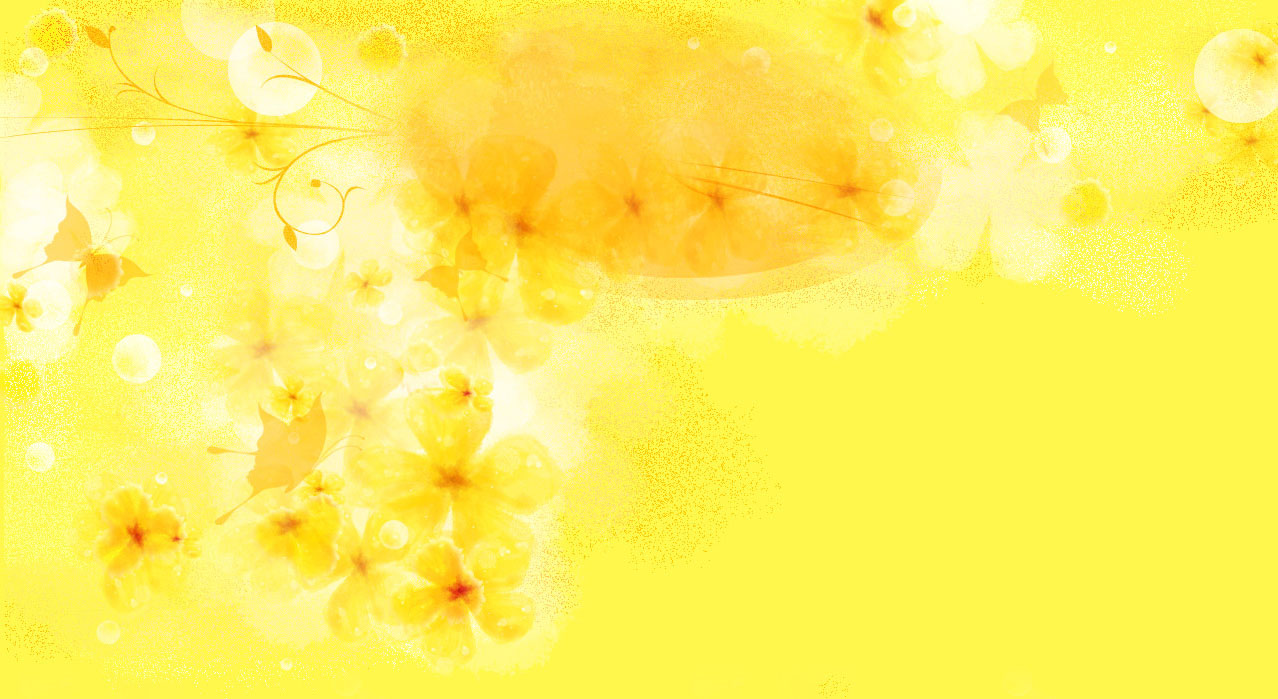 Образование Алаботинская СШс. Ак-кудук, СКО; СКГУ им. М.Козыбаева; Курсы повышения квалификации.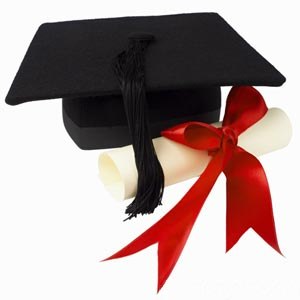 Карьера2010 г. поступила на работу в Леденевскую СШ учителем биологии – химии;2010 г. назначена зам. директора по воспитательной работе;2012 г. учитель биологии – химии в КГУ ОШ № 135.Моя педагогическая философия: «Обучать не всех, а каждого!»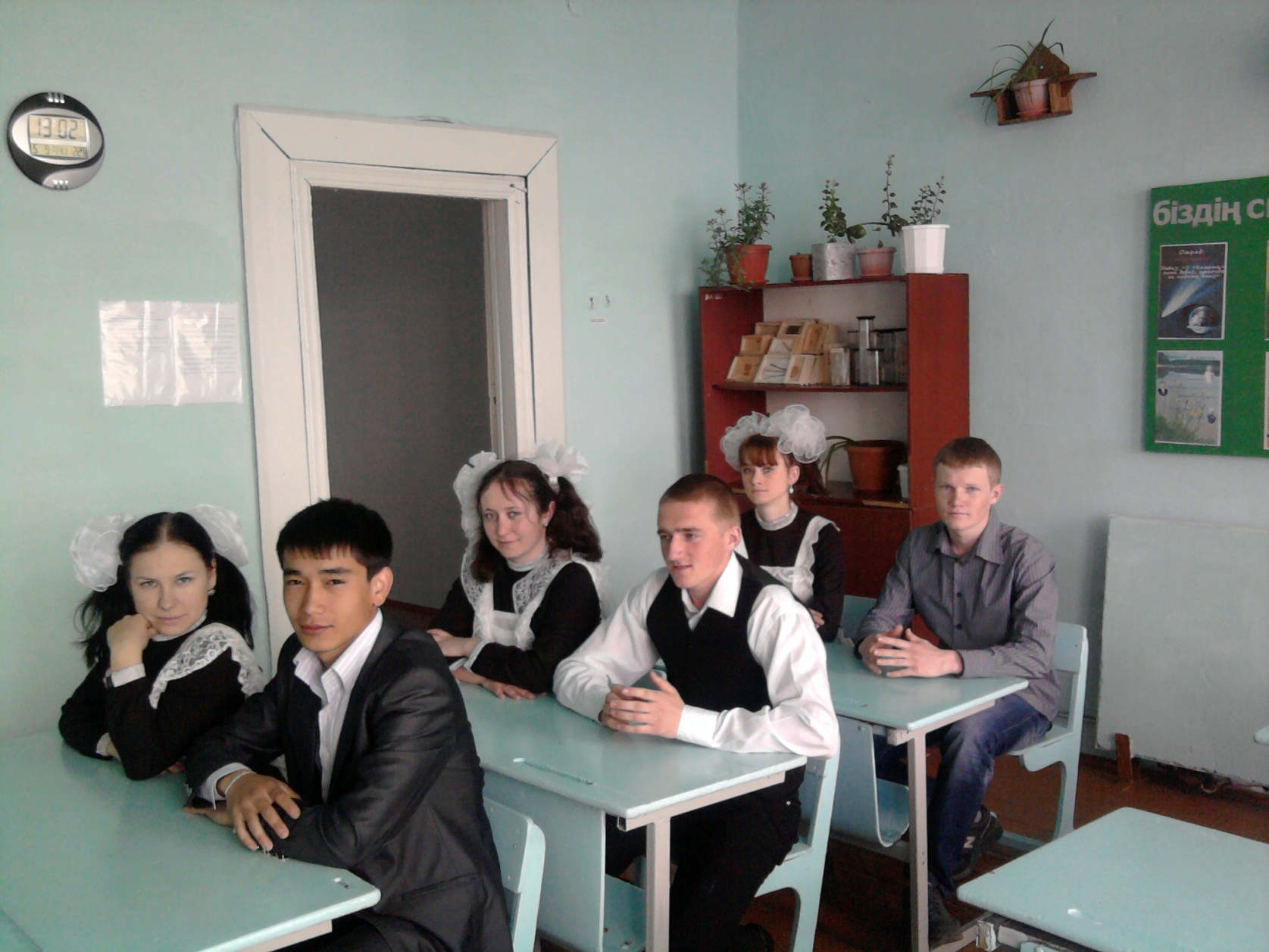 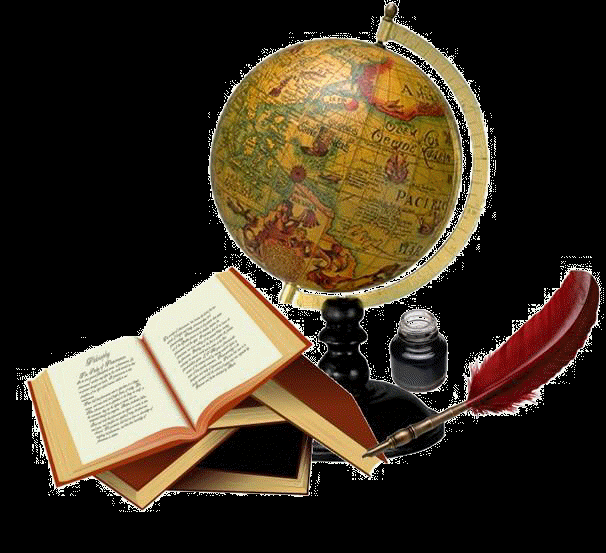 Система работы